UNIVERSITY OF LEEDSSupport at Leeds[Transcriber's note: hyperlinks are given as plain text, and can be pasted into a browser] [Slide 1] Support at LeedsAn interactive session with information and activities to help you to:find out about your support networktake care of yourself and your student communityName:Job Title:[Slide 2] Welcome! Congratulations! How are you feeling?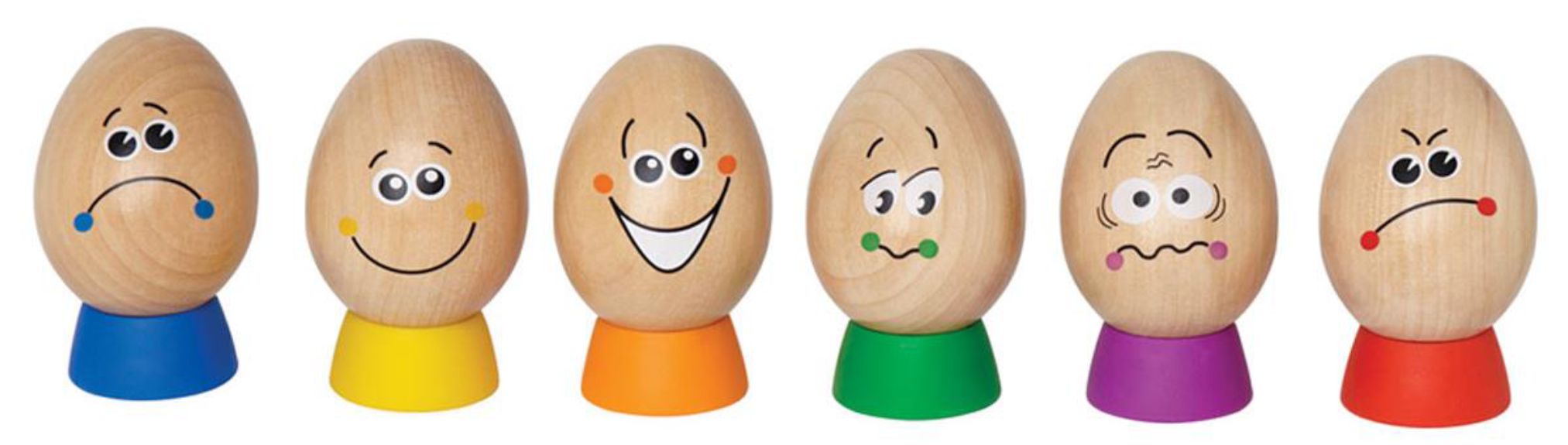 Activity: Which egg are you?[Above, a row of six wooden eggs with facial expressions: blue = sad face; yellow = nervously smiling; orange = big smile; green = a little bit puzzled or nervous; purple = feeling unwell or anxious; red = angry.]Which expression (eggspression!) matches how you're feeling?Introduce yourself to the person next to you and talk about which colour egg you chose and why.Listen carefully—this session will help you, whichever egg you are feeling like![Slide 3] Introduction to our support for you[video link]: https://mymedia.leeds.ac.uk/Mediasite/Play/159bdbef87db43048b0542e05657aa081d [Slide 4]Our Vision"To enable and empower you to engage fully with all aspects of student life, removing barriers as necessary, so you can achieve your potential and succeed in your studies"It’s about …Maintaining your wellbeing:' where each individual realises his or her own potential, can cope with the normal stresses of life, can work productively and fruitfully and is able to make a contribution to his or her community' – World Health OrganisationMeeting challenges:'a task or situation that tests a person's abilities' – Oxford dictionaries https://en.oxforddictionaries.com [Slide 5]A wide range of supportSupport to manage student life and develop skills to meet challengesActivities to build friendships and maintain your wellbeing and healthFree specialist confidential support services and independent advice[photos below: working in the library; Advice in the Students Union; group of walkers in the countryside]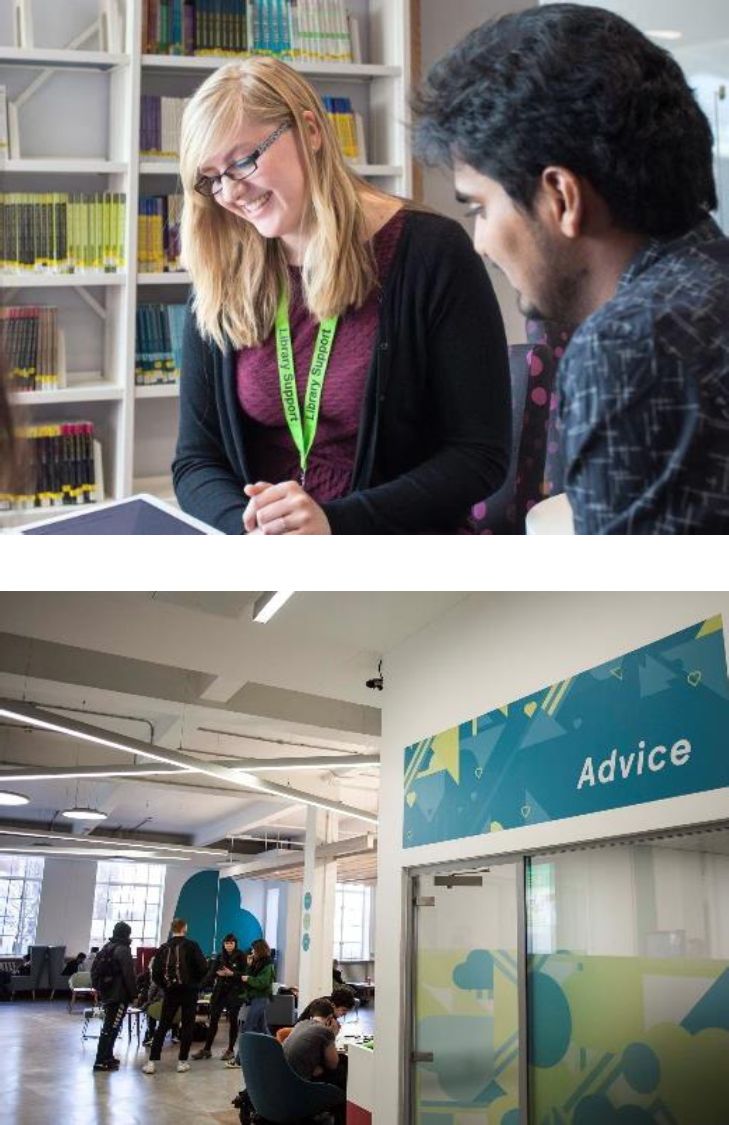 GET OUT. Get active.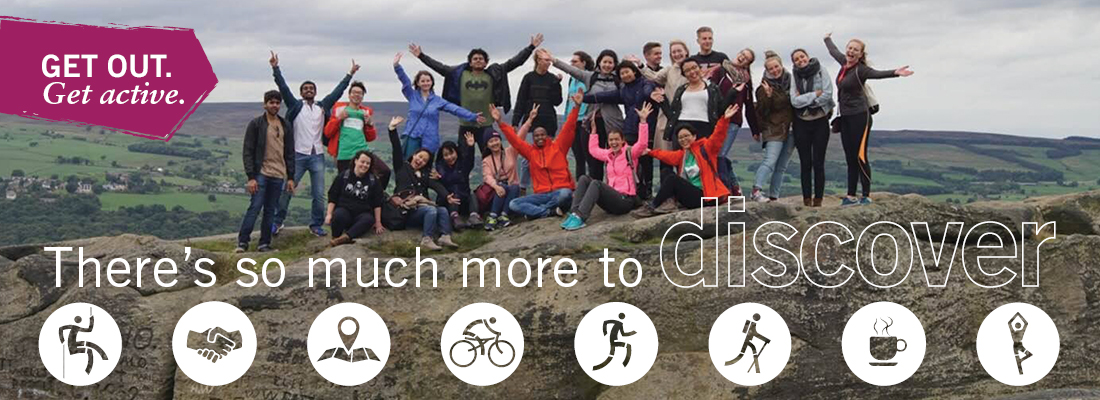 [Slide 6]Online information you can use independently:[link]: https://students.leeds.ac.ukFaculty/School website/Minerva area[link]: luu.org.uk  Contact points for questions and to find out how to get the right support:Student Office in SchoolHelp and Support in Leeds University UnionSpecialist support and advice to enable and empower you to meet challenges:Personal Tutor (academic support)Skills@Library (study skills)Advice in Leeds University UnionStudent Counselling and WellbeingDisability ServicesStudent Services Centre (including finance)International Student Office (immigration)Lifelong Learning Centre (mature students) Accommodation Wardens and Sub-wardensChaplaincy and Muslim Student AdviserUniversity Security & Campus Police Officer [Slide 7]Student Counselling and WellbeingFree, confidential, specialist support from an experienced team of counsellors, mental health advisers and wellbeing practitionersThe team works with students to identify solutions to difficulties and signpost or refer to specialist services in LeedsSupport includes: wellbeing drop-ins; single session consultations; groups and workshops; online resources; short series of counselling or wellbeing appointments; weekly meditation; downloadable relaxation MP3s on websiteTo book an appointment on campus, complete the Student Counselling and Wellbeing Self-Referral Form on [link]: http://students.leeds.ac.uk/supportandwellbeing [Slide 8]Disability ServicesConfidential, specialist advice, guidance and support for disabled students, including those with physical disabilities, mental health conditions, autism spectrum condition, specific learning needs (e.g. dyslexia) and long term medical conditions.The team identifies and recommends adjustments schools can make for individualsStart by filling in Disability Services’ online sign-up form at
[link]: http://students.leeds.ac.uk/settingupyoursupport Perhaps you had support or adjustments at school or during previous study? Contact the team at disability@leeds.ac.uk, or look at the website below to see if you might benefit from the team’s services.Visit our friendly Disability Services team to find out more. No appointment needed, confidential drop-ins between 9:30am and 4pm Monday to Friday.[link]: http://students.leeds.ac.uk/disabledstudents [Slide 9]Funding and Money SupportStudent Funding Team in Student Services CentreHelp and guidance on student fundingCan communicate directly with Student Finance England (and other funding bodies) to help resolve funding issuesAdminister applications to Leeds Hardship Fund 
and International Leeds Hardship Fund [link]: https://students.leeds.ac.uk/fundsandscholarships  You can talk to the Student Finance team in Student Services Centre or email funding@leeds.ac.ukAdvice in Leeds University UnionMoney help, budgeting advice, financial support
[link]: luu.org.uk/student-help-support (Photos below – Marjorie and Arnold Ziff building, location of Student Services Centre, and the Leeds University Union foyer, location of Advice in LUU)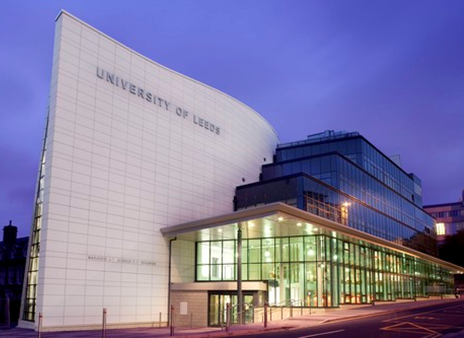 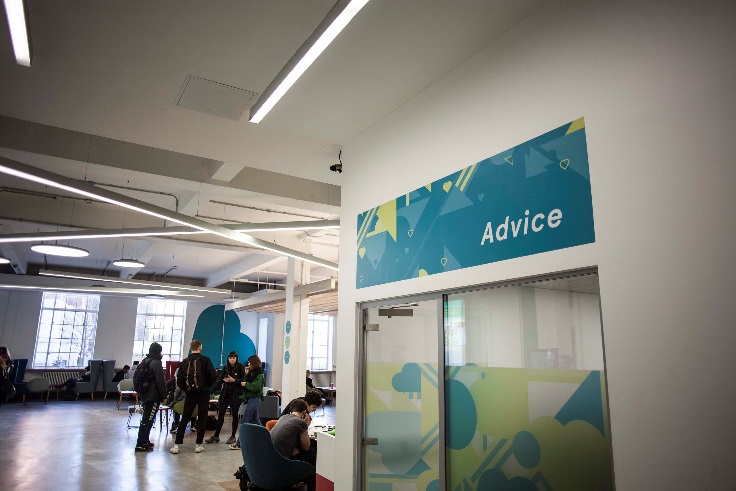  [Slide 10]Activities for friendship, wellbeing and healthFive Ways to Wellbeing* [link]: https://issuu.com/neweconomicsfoundation/docs/five_ways_to_well-being   ConnectBe activeTake notice (mindfulness)Keep learningGive*Five ways to wellbeing report: New Economics Foundation [link]: https://b.3cdn.net/nefoundation/8984c5089d5c2285ee_t4m6bhqq5.pdf Activity: Your way(s) to wellbeing:Introduce yourself and share with a partner:what you usually do for your wellbeingwhat you could do/would like to do this year [photo below, Give it a go –young people talking with an older person]: 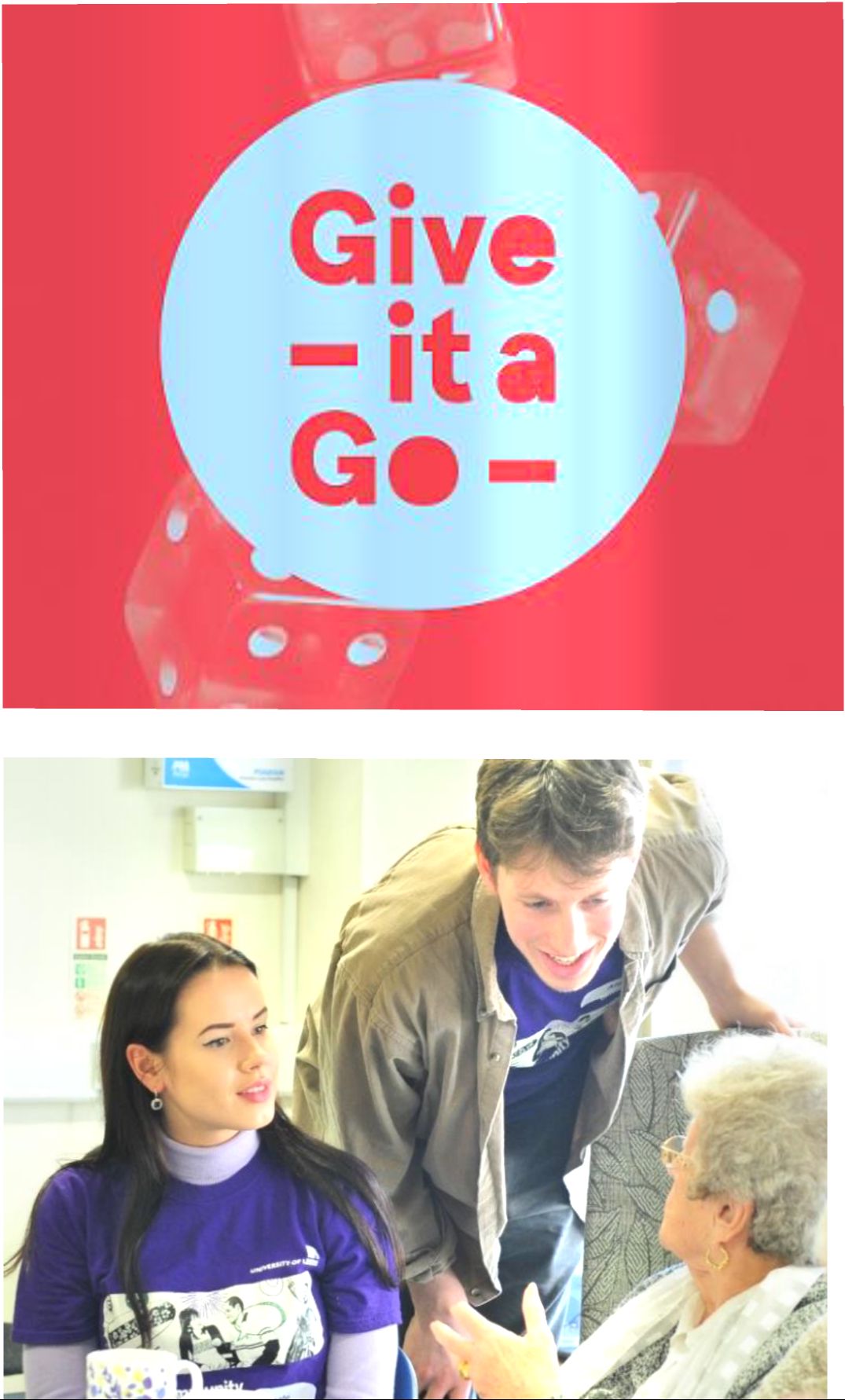 [Slide 11]Our Support Partnership[triangle diagram below]:Our Support Partnership:StudentsLUUUniversity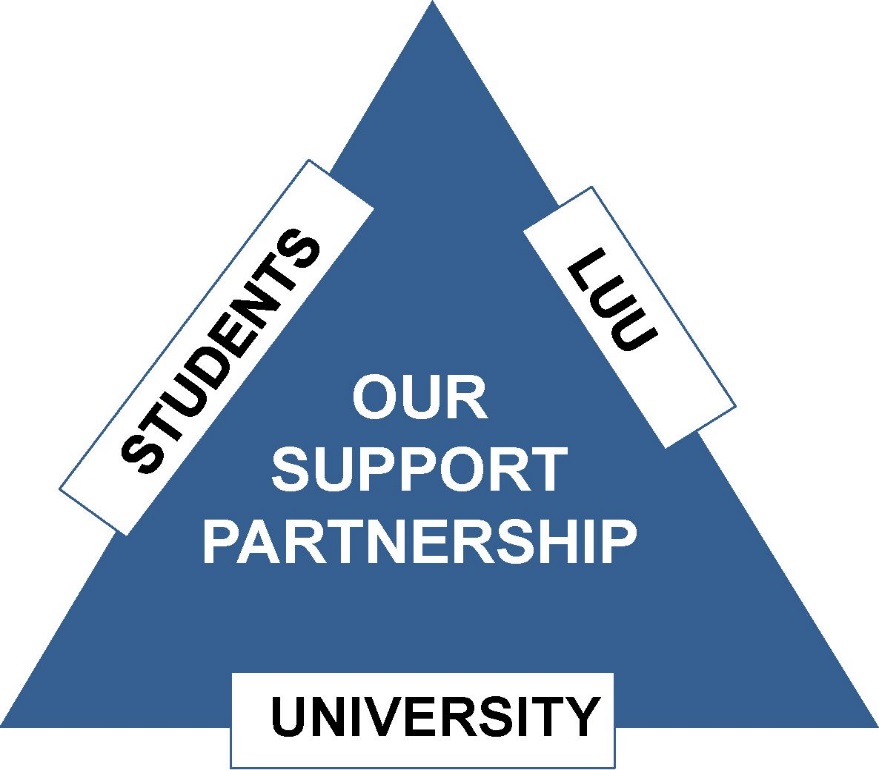 Students:seek information/ advice/support in good timecontribute positively to your communitylet University/ Leeds University Union (LUU) know about problems or what may need to changeUniversity & Leeds University Union (LUU):empower you to manage student life and meet challengeswork with students to understand what's happening and what's neededdevelop and provide support services and activities[Slide 12]Students supporting students, for example:School-based peer support School reps (representatives) Academic societies Other student-run societies[link]:luu.org.uk/clubs-and-societies/welfareLUU LGBT SocietyLeeds Nightline – 8pm-8am Listening serviceLUU Mantality SocietyLUU Mind Matters SocietyInsulin Army – Active group for people with diabetes. Socials, activism & peer mentoring. Find us on Facebook – Insulin Army [Slide 13]Another example ...A partnership of students, University and Leeds University Union staff developed the "Draw the Line" project to help the University community to stand up to harassment. [link]: https://www.luu.org.uk/student-help-support/hate-crime-reporting-project  Draw the Line: Help us end harassment on campusChat to us about your experiences if you've been affected by harassment or hate crime.Find out how to report incidents and the support available at [link]: luu.org.uk/student-advice  Leeds University Union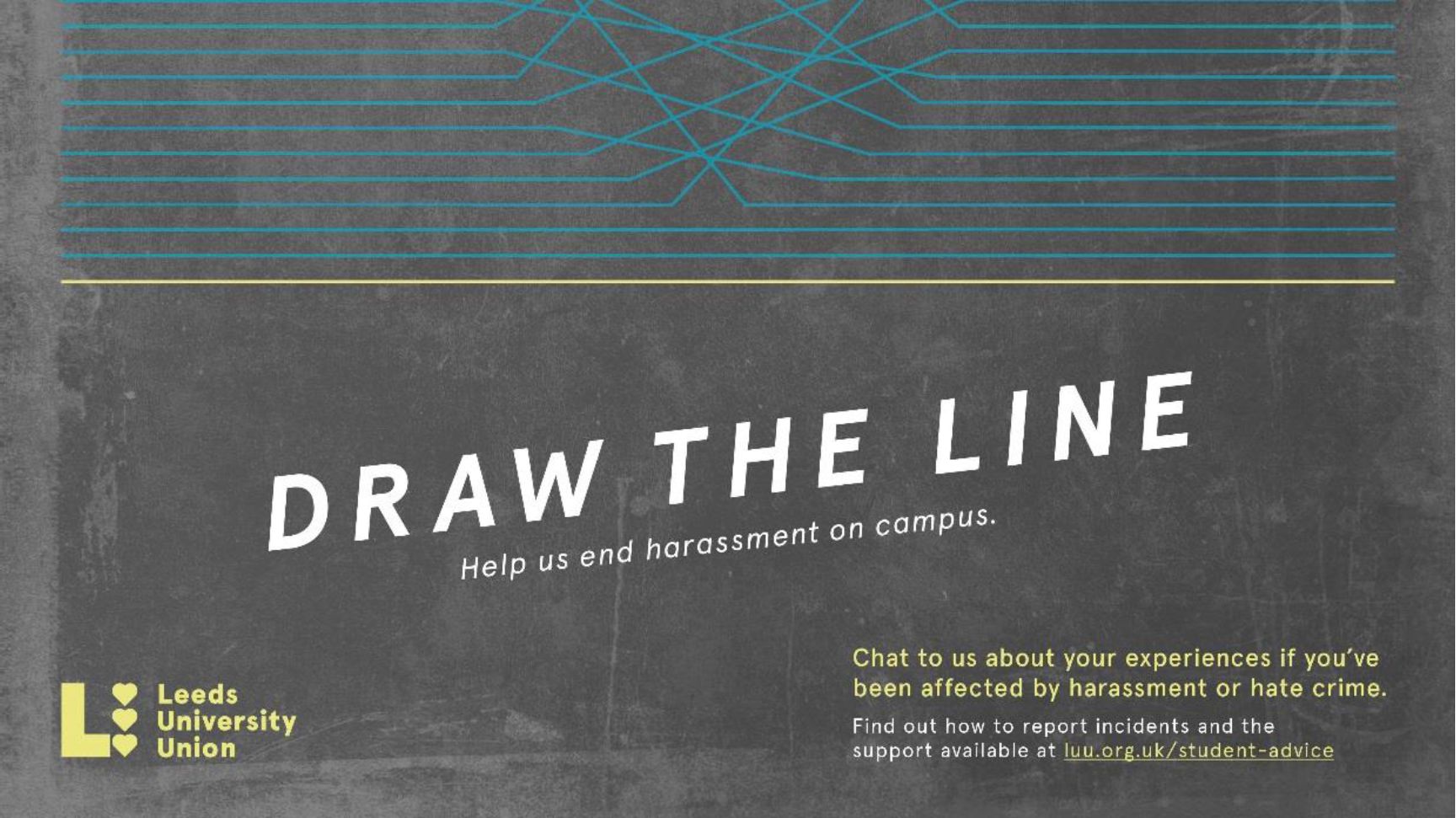 The project raises awareness of the campus online reporting form [link]: luu.org.uk/student-help-support/hate-crime-reporting-project and the support available from LUU Advice [link:] luu.org.uk/student-help-support and our campus police officer PC Becky Hurrell R.Hurrell@leeds.ac.uk  [photos below: PC BECKY HURRELL; PROJECT AMBASSADORS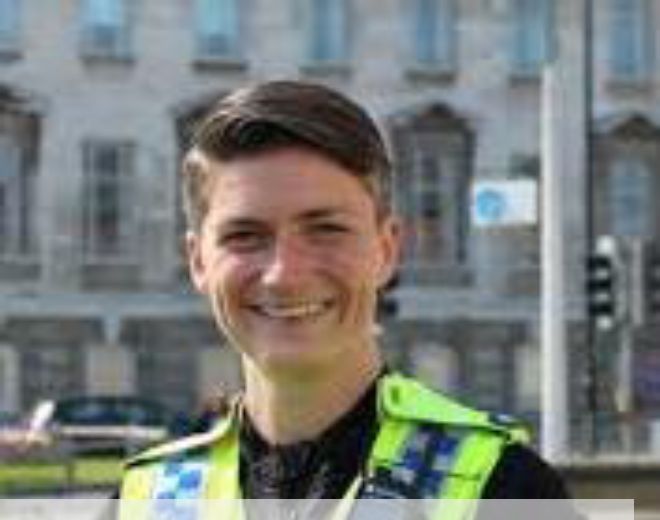 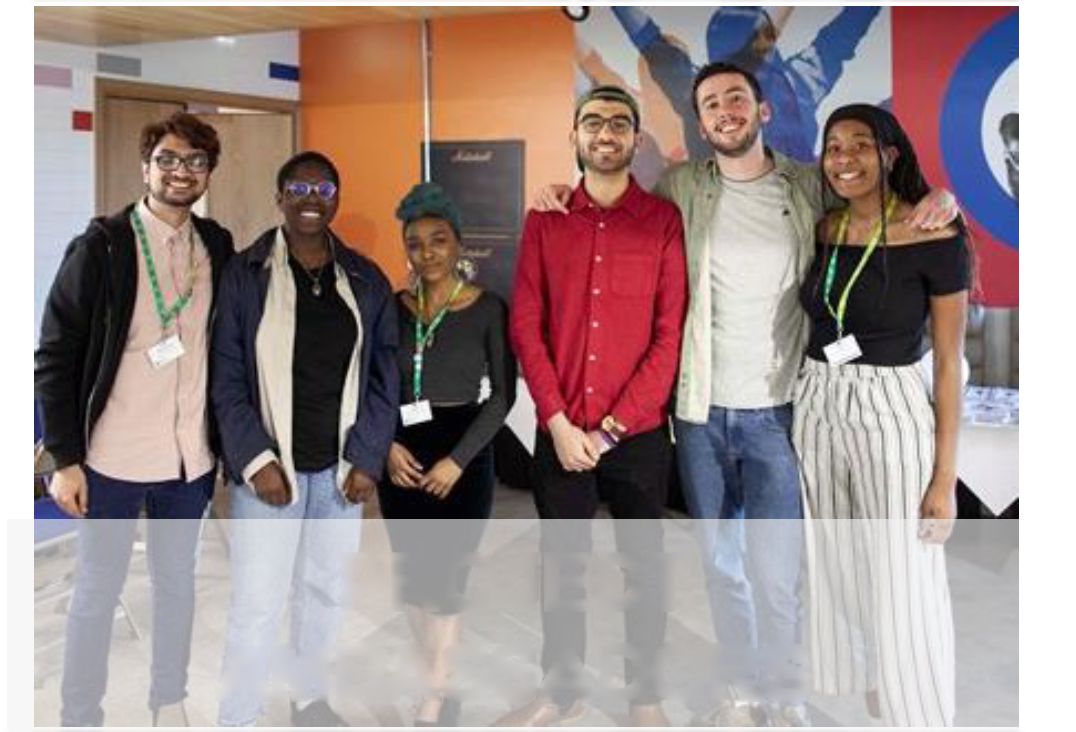 [Slide 14]Emergency and outside office hours contact pointsUniversity Security Office:Open on campus 24 hours, every day of the year175 Woodhouse Lane; email security@leeds.ac.uk  Tel: 0113 343 5494/5 (non-emergencies); 0113 343 2222 (emergencies)Ambulance/Police/Fire Emergency phone 999:If ambulance is needed on campus, ring University Security firstPolice non-emergency [link]: www.police.uk/contact phone 101Nearest Hospital Accident & Emergency [link]: www.leedsth.nhs.uk/a-z-of-services/emergency-medicine is at Leeds General Infirmary Wellbeing Crisis information on [link]: https://students.leeds.ac.uk Wardens and Sub-wardens in University accommodation[Slide 15]Big White Wall—Wellbeing support at any time24/7 ONLINE & ANONYMOUS SUPPORT FOR MENTAL HEALTH[image below]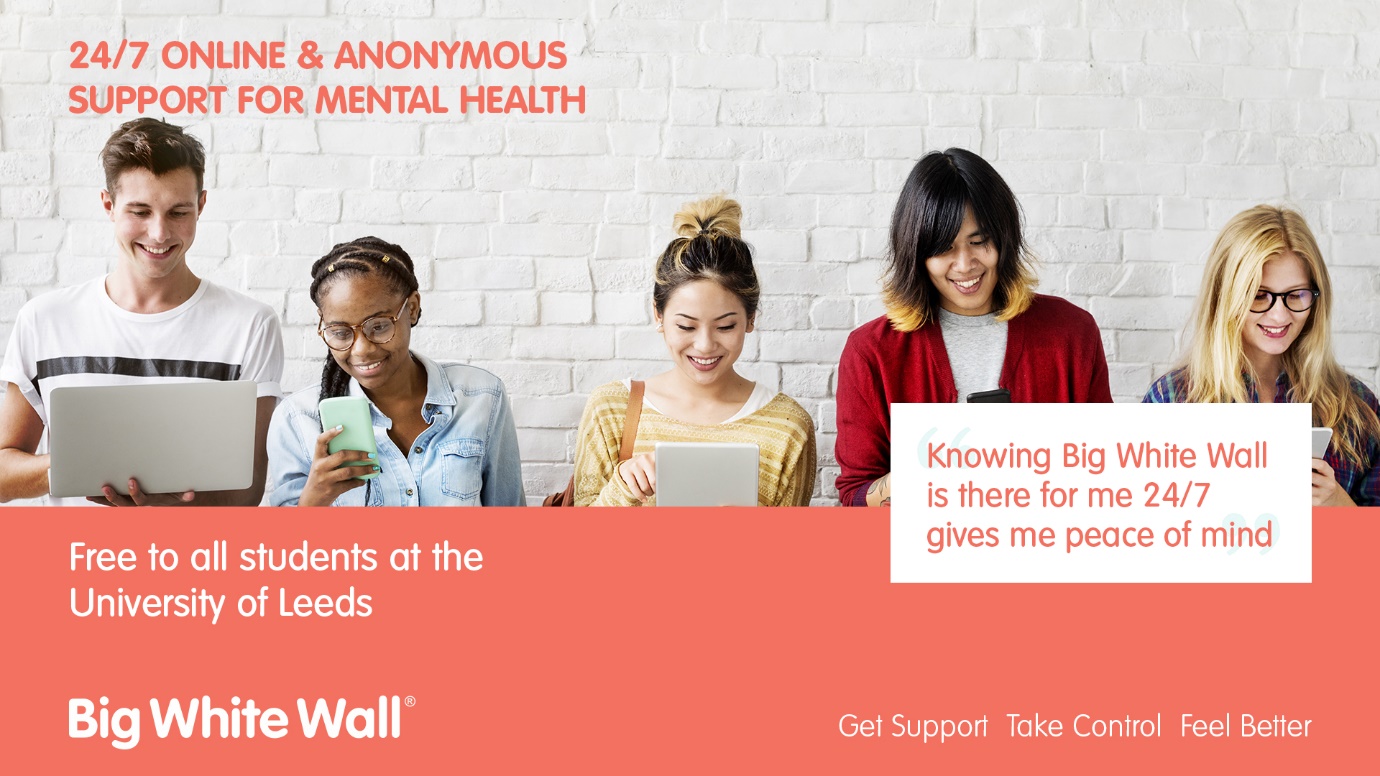 Big White Wall: Get Support, Take Control, Feel BetterFree to all students at the University of LeedsKnowing Big White Wall is there for me 24/7 gives me peace of mind [link]:bigwhitewall.com[Slide 16]Feeling at Home in LeedsOnline guides to help you settle in and make the most of University lifeExplore ideas and strategies to help you:Navigate change and cultural differencesMake friends and maintain your wellbeingFind support and discover opportunitiesThrive in your academic and social life at LeedsLearn from:Videos and interactive activitiesStudents’ and researchers’ experiencesExplore the guides at your own pace[link]:http://students.leeds.ac.uk/feelingathome[Image below]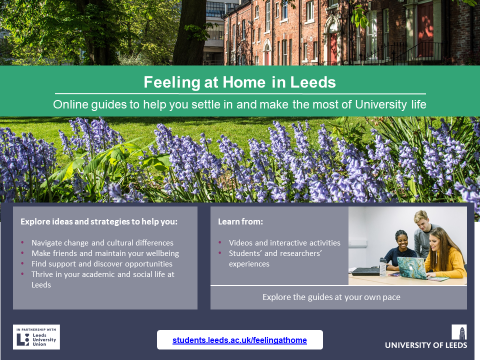 [Slide 17]Supporting each otherYour friend Alex isn't sure about being able to meet all the academic deadlines this termTalk to school Student Support OfficerPersonal tutor for academic supportSupportive conversation with another studentSkills@Library study skills workshops, appointments and resources [link]: https://library.leeds.ac.uk/info/1401/academic_skills Disability Services support for students affected by a long term condition e.g. dyslexia [link]: http://students.leeds.ac.uk/disabledstudents Leeds University Union wellbeing and social activities and workshops [link]: luu.org.uk Big White Wall and Feeling at Home in Leeds resources and support [Big White Wall link]: http://students.leeds.ac.uk/info/100002/big_white_wall_resources_and_self_help [Feeling at Home in Leeds link]: https://students.leeds.ac.uk/feelingathomeonline resources and support     Student Counselling and Wellbeing Workshops, groups and online resources [link]: http://students.leeds.ac.uk/info/100001/counselling_and_wellbeing Get Out Get Active sociable trips and physical activities [link]: https://sport.leeds.ac.uk/sport/get-out-get-active Universities Chaplaincy 1 to 1 with a Chaplain [link]: http://unichaplaincy.org.uk Leeds Nightline 1 to 1 with a trained student outside office hours [link]: https://leeds.nightline.ac.uk [Slide 18]Take away messages ...Your time at University will test you in different ways, but you'll be empowered to find solutions. You'll develop skills to meet challenges while you're studying and in your future lives.Make time for wellbeing (5 ways)—for the best experience and academic resultsRemember the range of support offered by the University, Leeds University Union and other students, including 24/7Ask for help as soon as you need it. It's a normal part of University life, a strength not a weakness.A warm welcome to our supportive University community![end]